 Grund des Einsatzes  : Service - Bericht Nr.: 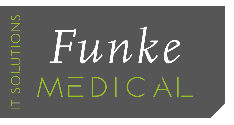 Firma:Dorstener Str. 51 * 46348 Raesfeld Tel.: 02865/9996000Fax: 02865/9996099Ort:


Telefon:Auftragsnr: Techniker: Kundennummer: Material:Nr:Beschreibung der Tätigkeiten:ArtAWPG? Folgeeinsatz erforderlich  _________________   Erfolgreich abgeschlossenDatum:Zeit Beginn:Zeit Ende:Pausen:km:KFZ: